PROGRAMMAZIONE DIDATTICAMODULI RELATIVI ALLE COMPETENZE STCWProf. ……………………………………ISTITUTO :		ISTITUTO DI ISTRUZIONE SECONDARIA SUPERIORE “A.CAPPELLINI” INDIRIZZO:	ISTITUTO TECNICO A INDIRIZZO TRASPORTI E LOGISTICA ARTICOLAZIONE:			OPZIONE:	CLASSE:		A.S.	2017/2018DISCIPLINA:	 MODULO N.     Funzione: 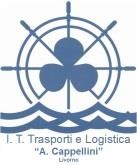 Progetto esecutivo MD - STCW/0 2- 7. 3_2Sistema Gestione Qua lità per la Forma zione MarittimaProgetto esecutivo MD - STCW/0 2- 7. 3_2Sistema Gestione Qua lità per la Forma zione Marittima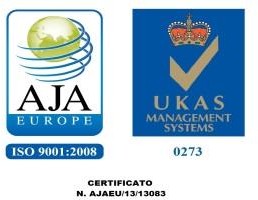 MOD7.3_2Ed. 1 REV. 1 del 10.11.2017Red. RSGApp.DSPag.1/ ARTICOLAZIONE:  Conduzione del MezzoINDIRIZZO:  Trasporti e LogisticaINDIRIZZO:  Trasporti e LogisticaINDIRIZZO:  Trasporti e LogisticaOPZIONE: Conduzione di apparati ed impianti marittimiCLASSE:  SEZ: N. ORE: DISCIPLINA: DISCIPLINA: DISCIPLINA: DISCIPLINA: Tavola delle Competenze previste dalla Regola A-II/1 – STCW 95 Amended Manila 2010Tavola delle Competenze previste dalla Regola A-II/1 – STCW 95 Amended Manila 2010Tavola delle Competenze previste dalla Regola A-II/1 – STCW 95 Amended Manila 2010FunzioneCompetenzaDescrizioneNavigazione a Livello OperativoIPianifica e dirige una traversata e determina la posizioneNavigazione a Livello OperativoIIMantiene una sicura guardia di navigazioneNavigazione a Livello OperativoIIIUso del radar e ARPA per mantenere la sicurezza della navigazioneNavigazione a Livello OperativoIVUso dell’ECDIS per mantenere la sicurezza della navigazioneNavigazione a Livello OperativoVRisponde alle emergenzeNavigazione a Livello OperativoVIRisponde a un segnale di pericolo in mareNavigazione a Livello OperativoVIIUsa l’IMO Standard Marine Communication Phrases e usa l’Inglese nella forma scritta e oraleNavigazione a Livello OperativoVIIITrasmette e riceve informazioni mediante segnali otticiNavigazione a Livello OperativoIXManovra la naveManeggio e stivaggio del carico a livello operativoXMonitora la caricazione, lo stivaggio, il rizzaggio, cura durante il viaggio e sbarco del caricoManeggio e stivaggio del carico a livello operativoXIIspeziona e riferisce i difetti e i danni agli spazi di carico, boccaporte e casse di zavorraControllo dell’operatività della nave e cura delle persone a bordo a livello operativoXIIAssicura la conformità con i requisiti della prevenzione dell’inquinamentoControllo dell’operatività della nave e cura delle persone a bordo a livello operativoXIIIMantenere le condizioni di navigabilità (seaworthiness) della naveControllo dell’operatività della nave e cura delle persone a bordo a livello operativoXIVPreviene, controlla e combatte gli incendi a bordoControllo dell’operatività della nave e cura delle persone a bordo a livello operativoXVAziona (operate) i mezzi di salvataggioControllo dell’operatività della nave e cura delle persone a bordo a livello operativoXVIApplica il pronto soccorso sanitario (medical first aid) a bordo della naveControllo dell’operatività della nave e cura delle persone a bordo a livello operativoXVIIControlla la conformità con i requisiti legislativiControllo dell’operatività della nave e cura delle persone a bordo a livello operativoXVIIIApplicazione delle abilità (skills) di comando (leadership) e lavoro di squadra (team working)Controllo dell’operatività della nave e cura delle persone a bordo a livello operativoXIXContribuisce alla sicurezza del personale e della naveCompetenza (rif. IMO - STCW 95 Amended Manila 2010)Competenza (rif. IMO - STCW 95 Amended Manila 2010)Competenza (rif. IMO - STCW 95 Amended Manila 2010)Competenza (rif. IMO - STCW 95 Amended Manila 2010)Competenza (rif. IMO - STCW 95 Amended Manila 2010)Competenza (rif. IMO - STCW 95 Amended Manila 2010)Competenza (rif. IMO - STCW 95 Amended Manila 2010)Competenza (rif. IMO - STCW 95 Amended Manila 2010)Competenza (rif. IMO - STCW 95 Amended Manila 2010)Competenza (rif. IMO - STCW 95 Amended Manila 2010)Competenze di CittadinanzaCompetenze di CittadinanzaCompetenze di CittadinanzaCompetenze di CittadinanzaCompetenze di CittadinanzaCompetenze di CittadinanzaCompetenze di CittadinanzaCompetenze di CittadinanzaCompetenze di CittadinanzaCompetenze di CittadinanzaCompetenza LL GG Competenza LL GG Competenza LL GG Competenza LL GG Competenza LL GG Competenza LL GG Competenza LL GG Competenza LL GG Competenza LL GG Competenza LL GG Prerequisiti Prerequisiti Discipline coinvolteDiscipline coinvolteAbilitàAbilitàAbilitàAbilitàAbilitàAbilitàAbilitàAbilitàAbilitàAbilitàAbilità LLGG Abilità LLGG Abilità da formulareAbilità da formulareConoscenzeConoscenzeConoscenzeConoscenzeConoscenzeConoscenzeConoscenzeConoscenzeConoscenzeConoscenzeConoscenze LLGGConoscenze LLGGConoscenze da formulareConoscenze da formulareContenuti disciplinari minimiContenuti disciplinari minimi	Impegno OrarioDurata in ore Durata in ore Durata in ore 	Impegno OrarioPeriodo(E’ possibile selezionare più voci)Periodo(E’ possibile selezionare più voci) □ Settembre□  Ottobre□  Novembre □  Dicembre □ Settembre□  Ottobre□  Novembre □  Dicembre□ Gennaio□ Febbraio□  Marzo□ Gennaio□ Febbraio□  Marzo□ Gennaio□ Febbraio□  Marzo□ Aprile□ Maggio□ GiugnoMetodi FormativiE’ possibile selezionare più voci□  Laboratorio  □  lezione frontale□ esercitazioni□   dialogo formativo□   problem solving□ stage □ tirocini□  ascolto speaker madrelingua□ film □  compiti di realtà□ UdA □  Laboratorio  □  lezione frontale□ esercitazioni□   dialogo formativo□   problem solving□ stage □ tirocini□  ascolto speaker madrelingua□ film □  compiti di realtà□ UdA □  Laboratorio  □  lezione frontale□ esercitazioni□   dialogo formativo□   problem solving□ stage □ tirocini□  ascolto speaker madrelingua□ film □  compiti di realtà□ UdA □  Laboratorio  □  lezione frontale□ esercitazioni□   dialogo formativo□   problem solving□ stage □ tirocini□  ascolto speaker madrelingua□ film □  compiti di realtà□ UdA □  Laboratorio  □  lezione frontale□ esercitazioni□   dialogo formativo□   problem solving□ stage □ tirocini□  ascolto speaker madrelingua□ film □  compiti di realtà□ UdA □  Laboratorio  □  lezione frontale□ esercitazioni□   dialogo formativo□   problem solving□ stage □ tirocini□  ascolto speaker madrelingua□ film □  compiti di realtà□ UdA □  Cooperative learning□Alternanza □ project work□  brain – storming□ percorso autoapprendimento□  progetti□ corsi approfondimento/potenziamento□ Clil □ DSA□ BES□Altro (specificare)……..□  Cooperative learning□Alternanza □ project work□  brain – storming□ percorso autoapprendimento□  progetti□ corsi approfondimento/potenziamento□ Clil □ DSA□ BES□Altro (specificare)……..□  Cooperative learning□Alternanza □ project work□  brain – storming□ percorso autoapprendimento□  progetti□ corsi approfondimento/potenziamento□ Clil □ DSA□ BES□Altro (specificare)……..Mezzi, strumentie sussidi E’ possibile selezionare più voci□  attrezzature di laboratorio      □  PC □   LIM□ simulatori□ moografie di apparati□ virtual lab□  attrezzature di laboratorio      □  PC □   LIM□ simulatori□ moografie di apparati□ virtual lab□  attrezzature di laboratorio      □  PC □   LIM□ simulatori□ moografie di apparati□ virtual lab□  attrezzature di laboratorio      □  PC □   LIM□ simulatori□ moografie di apparati□ virtual lab□  attrezzature di laboratorio      □  PC □   LIM□ simulatori□ moografie di apparati□ virtual lab□  attrezzature di laboratorio      □  PC □   LIM□ simulatori□ moografie di apparati□ virtual lab□ dispense/fotocopie□  libro di testo□ pubblicazioni ed e-book□ strumenti per calcolo elettronico□ Strumenti di misura□ Cartografia tradiz. e/o elettronica□  apparati multimediali□  Altro (specificare)………………..□ dispense/fotocopie□  libro di testo□ pubblicazioni ed e-book□ strumenti per calcolo elettronico□ Strumenti di misura□ Cartografia tradiz. e/o elettronica□  apparati multimediali□  Altro (specificare)………………..□ dispense/fotocopie□  libro di testo□ pubblicazioni ed e-book□ strumenti per calcolo elettronico□ Strumenti di misura□ Cartografia tradiz. e/o elettronica□  apparati multimediali□  Altro (specificare)………………..Verifiche Verifiche Verifiche Verifiche Verifiche Verifiche Verifiche Verifiche Verifiche Verifiche In itinere□  Test d’ingresso□  prova strutturata□  prova semistrutturata□  relazione□  griglie di osservazione□ griglie autovalutazione□  comprensione del testo□  soluzione di problemi□ riassunti□ traduzioni□ email□  Test d’ingresso□  prova strutturata□  prova semistrutturata□  relazione□  griglie di osservazione□ griglie autovalutazione□  comprensione del testo□  soluzione di problemi□ riassunti□ traduzioni□ email□  Test d’ingresso□  prova strutturata□  prova semistrutturata□  relazione□  griglie di osservazione□ griglie autovalutazione□  comprensione del testo□  soluzione di problemi□ riassunti□ traduzioni□ email□  Test d’ingresso□  prova strutturata□  prova semistrutturata□  relazione□  griglie di osservazione□ griglie autovalutazione□  comprensione del testo□  soluzione di problemi□ riassunti□ traduzioni□ email□  Test d’ingresso□  prova strutturata□  prova semistrutturata□  relazione□  griglie di osservazione□ griglie autovalutazione□  comprensione del testo□  soluzione di problemi□ riassunti□ traduzioni□ email□ elaborazioni grafiche□Verifica Unità di apprendimento per Asse o Interasse □  verifiche orali □Attività previste in progetti□prove comuni fine quadrimestre□verifiche programmate DSA □ Altro (specificare)………□ elaborazioni grafiche□Verifica Unità di apprendimento per Asse o Interasse □  verifiche orali □Attività previste in progetti□prove comuni fine quadrimestre□verifiche programmate DSA □ Altro (specificare)………□ elaborazioni grafiche□Verifica Unità di apprendimento per Asse o Interasse □  verifiche orali □Attività previste in progetti□prove comuni fine quadrimestre□verifiche programmate DSA □ Altro (specificare)………□ elaborazioni grafiche□Verifica Unità di apprendimento per Asse o Interasse □  verifiche orali □Attività previste in progetti□prove comuni fine quadrimestre□verifiche programmate DSA □ Altro (specificare)………Fine modulo□  prova strutturata□  prova semistrutturata□  relazione□  griglie di osservazione□ griglie autovalutazione□  comprensione del testo□  soluzione di problemi□ riassunti□ traduzioni□ email□  prova strutturata□  prova semistrutturata□  relazione□  griglie di osservazione□ griglie autovalutazione□  comprensione del testo□  soluzione di problemi□ riassunti□ traduzioni□ email□  prova strutturata□  prova semistrutturata□  relazione□  griglie di osservazione□ griglie autovalutazione□  comprensione del testo□  soluzione di problemi□ riassunti□ traduzioni□ email□  prova strutturata□  prova semistrutturata□  relazione□  griglie di osservazione□ griglie autovalutazione□  comprensione del testo□  soluzione di problemi□ riassunti□ traduzioni□ email□  prova strutturata□  prova semistrutturata□  relazione□  griglie di osservazione□ griglie autovalutazione□  comprensione del testo□  soluzione di problemi□ riassunti□ traduzioni□ email□ elaborazioni grafiche □Verifica Unità di apprendimento per Asse o Interasse □  verifiche orali □Attività previste in progetti□prove comuni fine quadrimestre□verifiche programmate DSA □ Altro (specificare)………□ elaborazioni grafiche □Verifica Unità di apprendimento per Asse o Interasse □  verifiche orali □Attività previste in progetti□prove comuni fine quadrimestre□verifiche programmate DSA □ Altro (specificare)………□ elaborazioni grafiche □Verifica Unità di apprendimento per Asse o Interasse □  verifiche orali □Attività previste in progetti□prove comuni fine quadrimestre□verifiche programmate DSA □ Altro (specificare)………□ elaborazioni grafiche □Verifica Unità di apprendimento per Asse o Interasse □  verifiche orali □Attività previste in progetti□prove comuni fine quadrimestre□verifiche programmate DSA □ Altro (specificare)………Verifiche (SEGUE)Verifiche (SEGUE)Livelli minimi per le verificheAzioni di recupero ed  approfondimentoCRITERI DI VALUTAZIONE